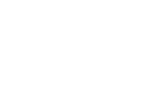 Objective: Students will segment word into individual sounds using tokensDid the teacher lead the students step-by-step? Explain below.